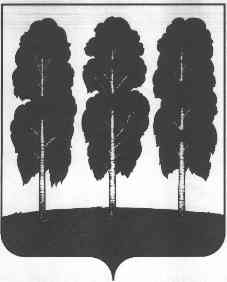 АДМИНИСТРАЦИЯ БЕРЕЗОВСКОГО РАЙОНАХАНТЫ-МАНСИЙСКОГО АВТОНОМНОГО ОКРУГА – ЮГРЫПОСТАНОВЛЕНИЕот  12.11.2019                                                                                                       № 1312пгт. БерезовоО признании утратившими силунекоторых муниципальных правовыхактов главы городского поселения Березово   В целях приведения муниципальных правовых актов главы городского поселения Березово в соответствие с действующим законодательством:1. Постановление  главы городского поселения Березово  от  30 марта  2007 года  № 7 «Об организации проведения эвакуационных мероприятий в чрезвычайных ситуациях на территории городского поселения Березово», признать утратившим силу.2. Опубликовать настоящее постановление в официальном вестнике органа местного самоуправления городского поселения Берёзово  и разместить    на    официальном    веб-сайте    органов   местного   самоуправления городского поселения Березово. 3. Настоящее постановление вступает в силу после его официального опубликования.Глава района                                                                                                  В.И. Фомин